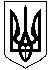 УКРАЇНАМАЛИНСЬКА МІСЬКА  РАДАЖИТОМИРСЬКОЇ ОБЛАСТІ                Р І Ш Е Н Н я       проєкт      малинської МІСЬКОЇ ради(    сесія восьмого скликання)від                 року № Про надання дозволу на розробку детальних планів територійземельних ділянок, розташованих в м. Малині            Керуючись п.34 ч.1 ст.26 Закону України «Про місцеве самоврядування в Україні», відповідно до статті 17 Закону України «Про основи містобудування», статей 10, 19, 29 Закону України «Про регулювання містобудівної діяльності», постанови Кабінету Міністрів України від 25.05.2011 № 555 «Про затвердження Порядку проведення громадських слухань щодо врахування громадських інтересів під час розроблення проектів містобудівної документації на місцевому рівні», ДБН Б.1.1 – 14.2012 «Склад та зміст детального плану території», наказу Міністерства регіонального розвитку, будівництва та житлово – комунального господарства України від 16.11.2011 №290 «Про затвердження Порядку розроблення містобудівної документації», міська рада   ВИРІШИЛА:1. Надати дозвіл на виготовлення детального плану території земельної ділянки:1.1 ХАРЧЕНКО Світлані Анатоліївні 2-й пров. Базарний, 6, в межах населеного пункту м. Малина, орієнтовною площею 0,4186 га (кадастровий номер 1823410100:01:008:0081) для зміни цільового призначення з «для будівництва та обслуговування будівель торгівлі» на «для розміщення та експлуатації основних, підсобних і допоміжних будівель та споруд підприємств переробної, машинобудівної та іншої промисловості»; 1.2 ВОЖДАЙ Василю Сергійовичу по вул. Жуковського, біля будинку №3 в межах населеного пункту м. Малина, орієнтовною площею 0,0650 га для будівництва та обслуговування житлового будинку, господарських будівель і споруд;1.3 ЗАДОРОЖНОМУ Володимиру Івановичу по вул. Суворова, 104-А в межах населеного пункту м. Малина, загальною площею 0,0884 га (кадастровий номер 1810900000:01:002:0560) для зміни цільового призначення з «для розміщення та експлуатації основних, підсобних і допоміжних будівель і споруд підприємств переробної, машинобудівної та іншої промисловості» на «для будівництва та обслуговування житлового будинку, господарських будівель і споруд»;1.4 ЛАГОВСЬКОМУ Максиму Петровичу по вул. Мирутенка, 31/2 в межах населеного пункту м. Малина, загальною площею 0,0783 га (кадастровий номер 1810900000:01:001:0596) для зміни цільового призначення з «для будівництва та обслуговування житлового будинку, господарських будівель і споруд» на «для будівництва та обслуговування будівель торгівлі».2. Відділу містобудування та земельних відносин управління регіонального розвитку виконавчого комітету Малинської міської ради і юридичному відділу виконавчого комітету Малинської міської ради забезпечити розробку та підписання договорів на розроблення зазначених детальних планів території земельних ділянок, розташованих в межах населеного пункту м. Малина, відповідно до договору з суб’єктом господарювання, який має у своєму складі архітектора, що має кваліфікаційний сертифікат. 3. Фінансування робіт з розробки детальних планів території земельних ділянок, розташованих в м. Малині здійснити за рахунок коштів заявника.4. Відділу містобудування та земельних відносин управління регіонального розвитку виконавчого комітету Малинської міської ради забезпечити процедуру проведення громадських слухань проєктів детальних планів території відповідно до чинного законодавства.5. Погоджені проєкти детальних планів території відповідно до чинного законодавства подати на затвердження пленарного засідання сесії Малинської міської ради.6. Після затвердження детальних планів територій примірники містобудівної документації передати в архів відділу містобудування та земельних відносин Управління регіонального розвитку виконавчого комітету Малинської міської ради.7. Головному спеціалісту з організаційної роботи та по зв’язках з громадськістю виконавчого комітету Малинської міської ради оприлюднити дане рішення на офіційному сайті міської ради.8.  Контроль за виконанням даного рішення покласти на постійну депутатську комісію міської ради з питань земельних відносин, природокористування, планування території, будівництва, архітектури.Міський голова                                                                  Олександр СИТАЙЛОПавло ІВАНЕНКОМихайло ПАРФІНЕНКООлександр ОСАДЧИЙ     